21 квітня 2020 року           1 клас            Ритиміка Тема уроку:  «Повторення позицій ніг. Виконання вправ ритмічної гімнастики на степах».Завдання 1 Повторення позицій ніг у балетіПерша позиція ніг: п'яти разом, носки нарізно, ступні стикаються п'ятами і розгорнуті нісками назовні, утворюючи на підлозі пряму лінію.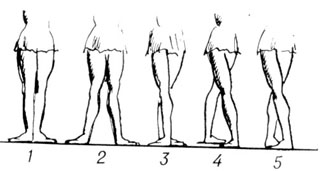 Друга позиція: стопи вивернуті і розташовані на одній прямій лінії, відстань між п'ятами складають довжину стопи Третя позиція: ступні прилягають одна до одної так, що п'ята однієї ступні стикається з серединою іншого ступні (тобто одна стопа наполовину закриває іншу).Завдання 2 Комплекс спеціально розвиваючих вправ з використанням степ платформ1).  Basic step (Базовий крок). Ступити на степ однією ногою (правою), крок - другий. Тепер по черзі виходити зі степу на підлогу спочатку правою, потім лівою ногою. Виконання руху - на 4 рахунки.                    8-права, 8-ліва    2) V-Step (Крок буквою "V"). Крок правою ногою на правий край степу. Крок лівою ногою - на лівий край платформи. Крок назад у вихідне положення правою ногою. Те ж саме - лівою. Робиться на 4 рахунки.                    8-права, 8-ліва    3) Mambo  Крок вперед правою ногою, лівою ногою на місці. Потім правою назад, лівою на місці. Винесення ноги може бути проведений і діагонально. Це різновид даного руху.	        4-права, 4-ліваПовтор вивчених кроків по 4, 2 підходи. (довільна послідовність)Basic step, V-Step, Mambo.Переходимо на марш, відновлюємо дихання, зупиняємось.    4) Top-up (Вгору). Правою ногою стати на степ. Ліву ногу приставити до правої, торкнувшись її п'яти. Повернути ліву ногу на підлогу. Поставити на підлогу праву ногу. Робиться на 4 рахунки.                 8 кроків зі зміною лідируючої ногиПід музичний супровід.Вправи виконуються перед степ-платформою. Відстань від степ-платформи до учня дорівнює довжині стопи  Ноги розташовані паралельно одна одній та трішки зігнуті в колінах. Тулуб, спина пряма, живіт втягнутий, голова піднята.  Слідкувати за диханням: вдихаємо через ніс, видих через рот.